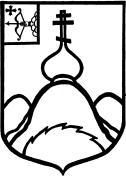 АДМИНИСТРАЦИЯ  АЛЬМЕЖСКОГО СЕЛЬСКОГО ПОСЕЛЕНИЯП О С Т А Н О В Л Е Н И Е  04.03.2015         	                                                                                              № 11п. АльмежО разработке местных нормативов градостроительного проектирования муниципального образования Альмежское сельское поселение Опаринского района Кировской области           В соответствии с Порядком подготовки, утверждения местных нормативов градостроительного проектирования муниципального образования Альмежское сельское поселение Опаринского района Кировской области и внесения в них изменений, утверждённых решением Альмежской сельской Думы третьего созыва от 18.02.2015 № 26/01, администрация Альмежского сельского поселения ПОСТАНОВЛЯЕТ:        1. Ведущему специалисту  администрации Альмежского сельского поселения Зверевой В.В.:в срок не позднее 10 марта 2015 года разработать проект местных нормативов градостроительного проектирования муниципального образования Альмежское сельское поселение Опаринского района Кировской области.Разместить местные нормативы градостроительного проектирования муниципального образования Альмежское сельское поселение Опаринского района Кировской области на официальном сайте Опаринского муниципального района Кировской области в информационно-телекоммуникационной сети «Интернет» и опубликовать в порядке, установленном для официального опубликования муниципальных правовых актов, иной официальной информации, не менее чем за два месяца до их утверждения.Контроль за исполнением настоящего постановления оставляю за собой.Настоящее постановление вступает в силу в соответствии с действующим законодательством.Глава Альмежского                                                                                                       сельского поселения                                                                     И.В. Акимова                                                                                  Утвержден решением Альмежской сельской  Думыот 18.02.2015  № 26/01ПОРЯДОК ПОДГОТОВКИ, УТВЕРЖДЕНИЯ МЕСТНЫХ НОРМАТИВОВ ГРАДОСТРОИТЕЛЬНОГО ПРОЕКТИРОВАНИЯ АЛЬМЕЖСКОГО СЕЛЬСКОГО ПОСЕЛЕНИЯ                                           ОПАРИНСКОГО РАЙОНА КИРОВСКОЙ ОБЛАСТИ                                                                                         И ВНЕСЕНИЯ В НИХ ИЗМЕНЕНИЙI. Общие положения1. Порядок подготовки, утверждения местных нормативов градостроительного проектирования Альмежского сельского поселения Опаринского района  Кировской области и внесения в них изменений (далее – Порядок) разработан в соответствии с главой 3.1 Градостроительного кодекса Российской Федерации, Федеральным законом от 06.10.2003 № 131-ФЗ «Об общих принципах организации местного самоуправления в Российской Федерации», Уставом Альмежского сельского поселения Опаринского района Кировской области и закрепляет основные положения, касающиеся подготовки, утверждения и внесения изменений в местные нормативы градостроительного проектирования Альмежского сельского поселения  Опаринского района  Кировской области.2. Местные нормативы градостроительного проектирования Альмежского сельского поселения Опаринского  района Кировской области (далее – Местные нормативы) – муниципальный правовой акт, устанавливающий совокупность расчетных показателей минимально допустимого уровня обеспеченности объектами местного значения сельского поселения, установленными статьёй 102 Закона Кировской области о 28.09.2006 № 44-ЗО «О регулировании градостроительной деятельности в Кировской области», в области электро-, тепло-, газо- и водоснабжения населения, водоотведения, автомобильных дорог местного значения, в области физической культуры и массового спорта, образования, здравоохранения, утилизации и переработки бытовых и промышленных отходов, в иных областях в связи с решением вопросов местного значения сельского поселения, объектами благоустройства территории, иными объектами местного значения сельского поселения и расчетных показателей максимально допустимого уровня территориальной доступности таких объектов для населения сельского поселения.3. Подготовка Местных нормативов осуществляется с учетом:социально-демографического состава и плотности населения на территории Альмежского сельского поселения Опаринского района Кировской области;планов и программ комплексного социально-экономического развития Альмежского сельского поселения Опаринского  района Кировской области;предложений органов местного самоуправления Альмежского сельского поселения и заинтересованных лиц.4. В  случае, если в региональных нормативах градостроительного проектирования установлены предельные значения расчетных показателей минимально допустимого уровня обеспеченности объектами местного значения, предусмотренными статьями 10¹ и 10² Закона Кировской области от 28.09.2006 № 44-ЗО «О регулировании градостроительной деятельности в Кировской области», населения муниципального образования, расчетные показатели минимально допустимого уровня обеспеченности такими объектами населения муниципальных образований, устанавливаемые в Местных нормативах градостроительного проектирования, не могут быть ниже этих предельных значений.II. Порядок подготовки Местных нормативов6. Местные нормативы градостроительного проектирования включают в себя:основную часть (расчетные показатели минимально допустимого уровня обеспеченности объектами, предусмотренными пунктом 2 настоящего Порядка, и расчетные показатели максимально допустимого уровня территориальной доступности таких объектов для населения муниципального образования);материалы по обоснованию расчетных показателей, содержащихся в основной части нормативов градостроительного проектирования;правила и область применения расчетных показателей, содержащихся в основной части нормативов градостроительного проектирования.7. Решение о подготовке Местных нормативов принимается администрацией Альмежского сельского поселения Опаринского  района Кировской области.8. Подготовку Местных нормативов обеспечивает уполномоченный орган администрации Альмежского сельского поселения Опаринского  района Кировской области в сфере градостроительной деятельности.9. Подготовка проекта Местных нормативов осуществляется органами местного самоуправления самостоятельно либо привлекаемыми ими на основании муниципального контракта, заключенного в соответствии с законодательством Российской Федерации о контрактной системе в сфере закупок товаров, работ, услуг для обеспечения государственных и муниципальных нужд10. Проект Местных нормативов подлежит размещению на официальном сайте администрации Опаринского муниципального района Кировской области в информационно-телекоммуникационной сети «Интернет» и опубликованию в порядке, установленном для официального опубликования муниципальных правовых актов, иной официальной информации, не менее чем за два месяца до их утверждения.                       III. Порядок утверждения местных нормативов10. Местные нормативы утверждаются решением Альмежской сельской  Думы.11. Утвержденные Местные нормативы подлежат размещению в федеральной государственной информационной системе территориального планирования в срок, не превышающий пяти дней со дня утверждения указанных нормативов.12. Расчетные показатели минимально допустимого уровня обеспеченности объектами местного значения для населения Альмежского сельского поселения  и расчетные показатели максимально допустимого уровня территориальной доступности таких объектов могут быть утверждены в отношении одного или нескольких видов объектов, предусмотренных пунктом 2 настоящего Порядка.13. Утвержденные Местные нормативы подлежат опубликованию в порядке, установленном для официального опубликования муниципальных правовых актов, и размещаются на официальном сайте администрации Опаринского муниципального района Кировской области в информационно-телекоммуникационной сети «Интернет».14. Копии решений об утверждении Местных нормативов и изменений в них направляются в бумажном и электронном виде главой поселения в орган исполнительной власти Кировской области, уполномоченный в области контроля за соблюдением органами местного самоуправления законодательства о градостроительной деятельности, в течение 30 дней.                    IV. Порядок внесения изменений в местные нормативы15. В случае, если после утверждения Местных нормативов вступили в действие федеральные или региональные нормативные правовые акты, иные нормативные документы, влияющие на установление минимальных расчетных показателей минимально допустимого уровня обеспеченности объектами местного значения поселения, в Местные нормативы должны быть внесены соответствующие изменения.16. Органы государственной власти и органы местного самоуправления Альмежского сельского поселения, заинтересованные физические и юридические лица, вправе обращаться в администрацию муниципального образования Альмежское сельское поселение Опаринского  района Кировской области с предложениями о внесении изменений в Местные нормативы.17. Внесение изменений в Местные нормативы осуществляется в соответствии с разделами II и III настоящего Порядка.